ΣΥΛΛΟΓΟΣ ΕΚΠΑΙΔΕΥΤΙΚΩΝ Π. Ε.                                Μαρούσι  6 – 3 – 2021                                                                                                                  ΑΜΑΡΟΥΣΙΟΥ                                                                      Αρ. Πρ.: 454Ταχ. Δ/νση: Μαραθωνοδρόμου 54                                             Τ. Κ. 15124 Μαρούσι                                                            Τηλ.: 2108020788 Fax:2108020788                                                       Πληροφ.: Φ. Καββαδία 6932628101                                                                                    Email:syll2grafeio@gmail.com                                           Δικτυακός τόπος: http//: www.syllogosekpaideutikonpeamarousiou.grΠρος: ΤΑ ΜΕΛΗ ΤΟΥ ΣΥΛΛΟΓΟΥ ΜΑΣ Κοινοποίηση: Δ/νση Π. Ε. Β΄Αθήνας, Δ.Ο.Ε., Συλλόγους Εκπ/κών Π. Ε. της χώρας ΜΕ ΑΦΟΡΜΗ ΤΗΝ ΤΡΑΓΙΚΗ ΚΑΤΑΛΗΞΗ ΑΠΟ ΚΟΡΟΝΟΪΟ ΜΑΘΗΤΗ ΑΠΟ ΕΙΔΙΚΟ ΣΧΟΛΕΙΟ ΤΟΥ ΠΕΙΡΑΙΑΣΤΟ ΠΡΟΣΚΗΝΙΟ ΞΑΝΑ ΟΙ ΤΕΡΑΣΤΙΕΣ  ΕΥΘΥΝΕΣ  ΚΥΒΕΡΝΗΣΗΣ -ΥΠΑΙΘ ΓΙΑ ΤΗΝ ΑΠΟΥΣΙΑ ΟΥΣΙΑΣΤΙΚΩΝ ΜΕΤΡΩΝ ΠΡΟΣΤΑΣΙΑΣ ΣΤΑ ΕΙΔΙΚΑ ΣΧΟΛΕΙΑ, ΠΑΡΑ ΤΙΣ ΥΠΕΡΑΝΘΡΩΠΕΣ ΠΡΟΣΠΑΘΕΙΕΣ ΤΩΝ ΕΚΠΑΙΔΕΥΤΙΚΩΝ, ΤΟΥ ΕΙΔΙΚΟΥ ΕΠΙΣΤΗΜΟΝΙΚΟΥ ΚΑΙ ΤΟΥ ΕΙΔΙΚΟΥ ΒΟΗΘΗΤΙΚΟΥ ΠΡΟΣΩΠΙΚΟΥΟ ΣΥΛΛΟΓΟΣ ΕΚΠΑΙΔΕΥΤΙΚΩΝ Π. Ε. Αμαρουσίου για άλλη μια φορά ζητά ΝΑ ΑΝΑΣΤΑΛΕΙ Η ΛΕΙΤΟΥΡΓΙΑ ΚΑΙ ΤΩΝ ΕΙΔΙΚΩΝ ΣΧΟΛΕΙΩΝ ΑΜΕΣΑ!  ΔΕΝ ΠΑΕΙ ΑΛΛΟ!ΠΑΡΑΣΤΑΣΗ ΔΙΑΜΑΡΤΥΡΙΑΣ ΣΤΗΝ ΠΕΡΙΦΕΡΕΙΑΚΗ ΔΙΕΥΘΥΝΣΗ ΕΚΠΑΙΔΕΥΣΗΣ ΑΤΤΙΚΗΣ ΤΗΝ ΤΡΙΤΗ  9 – 3 – 2021 στις 13:00(Το Δ. Σ. του Συλ. Εκπ/κών Π. Ε. Αμαρουσίου προκηρύσσει 3ωρη διευκολυντική στάση εργασίας 11:00 - 14:00 ή 14:00 με 16:00 την Τρίτη 9 – 3 – 2021 για τους συναδέλφους στα Ειδικά Σχολεία της περιοχής ευθύνης του, η παρούσα αποτελεί ειδοποίηση και για τη Δ/νση Π. Ε. Β΄ Αθήνας)Συναδέλφισσες, Συνάδελφοι	Με θλίψη πληροφορηθήκαμε την τραγική κατάληξη μαθητή Ειδικού Σχολείου του Πειραιά από κορονοϊό. Πρόκειται για μαθητή που έπασχε από βαρύ αυτισμό και πολλά υποκείμενα νοσήματα. 	Εκφράζουμε τα ειλικρινή μας συλλυπητήρια στην οικογένειά του.		Ανεξάρτητα πού κόλλησε το παιδί και ποιος κόλλησε ποιον, είναι προκλητική η συνολική προσπάθεια του ΥΠΑΙΘ να παρουσιάσει μια εικόνα επίπλαστης κανονικότητας, ότι «δεν τρέχει τίποτα», ώστε να κρύψει τις τεράστιες ευθύνες που έχει!	Τα ερωτήματα είναι αμείλικτα:Κρατάνε τα Ειδικά Σχολεία ανοιχτά, αλλά τι μέτρα έχουν παρθεί για την αποσυμφόρηση των δρομολογίων μεταφοράς των μαθητών, για να μειωθεί ο συγχρωτισμός παιδιών από διαφορετικές περιοχές και από διαφορετικά σχολεία;Κρατάνε ανοιχτά τα Ειδικά Σχολεία, αλλά τι μέτρα  έχουν παρθεί για να προσληφθεί επιπλέον προσωπικό για να μειωθούν οι μαθητές ανά ομάδα, να αξιοποιηθούν τα κλειστά σχολεία, κάθε υποδομή για να μην συγχρωτίζονται μαθητές και εργαζόμενοι; Για να προσληφθεί επιπλέον, προσωπικό σχολικών νοσηλευτών & ΕΒΠ για να καλύπτονται τα υγειονομικά πρωτόκολλα; Κρατάνε τα Ειδικά Σχολεία ανοιχτά, αλλά τεστ πραγματοποιούνται περίπου μία φορά το μήνα και οι εργαζόμενοι εκπαιδευτικοί και λοιπό προσωπικό δεν έχουν εμβολιαστεί ακόμα ούτε τους εντάσσουν στις ομάδες προτεραιότητας, όπως έχει ζητηθεί από τους συλλόγους διδασκόντων πολλών ειδικών σχολείων. Κρατάνε τα Ειδικά Σχολεία ανοιχτά, αλλά δεν υπάρχει καμία μέριμνα για εντοπισμό, καταγραφή και κυρίως για συστηματική παρακολούθηση των μαθητών που ανήκουν στις ευπαθείς ομάδες, με ευθύνη του Υπουργείου Υγείας. Το Υπουργείο παίζει στα ζάρια την υγεία και τη ζωή εργαζομένων και των μαθητών!ΕΔΩ ΚΑΙ ΤΩΡΑ ΚΥΒΕΡΝΗΣΗ ΚΑΙ ΥΠΟΥΡΓΕΙΟ ΠΑΙΔΕΙΑΣ ΝΑ ΑΝΑΛΑΒΟΥΝ ΤΙΣ ΕΥΘΥΝΕΣ ΤΟΥΣ! ΟΣΟ ΤΑ ΕΙΔΙΚΑ ΣΧΟΛΕΙΑ ΣΤΙΣ «ΚΟΚΚΙΝΕΣ» ΠΕΡΙΟΧΕΣ ΜΕΝΟΥΝ ΑΝΟΙΧΤΑ, ΧΩΡΙΣ ΝΑ ΛΑΜΒΑΝΟΝΤΑΙ ΟΛΑ ΤΑ ΠΑΡΑΠΑΝΩ ΜΕΤΡΑ, ΤΟΣΟ ΟΙ ΚΙΝΔΥΝΟΙ ΘΑ ΜΕΓΑΛΩΝΟΥΝ!	Καλούμε τους συναδέλφους των Ειδικών Σχολείων να πάρουν μαζικά μέρος στην παράσταση διαμαρτυρίας στην Περιφερειακή Διεύθυνση Εκπαίδευσης Αττικής την Τρίτη 9 – 3 – 2021 στις 13:00. ΔΕΝ ΠΑΕΙ ΑΛΛΟ! ΠΑΡΤΕ ΤΩΡΑ ΜΕΤΡΑ!ΑΜΕΣΗ ΑΝΑΣΤΟΛΗ ΛΕΙΤΟΥΡΓΙΑΣ ΤΩΝ ΕΙΔΙΚΩΝ ΣΧΟΛΕΙΩΝ 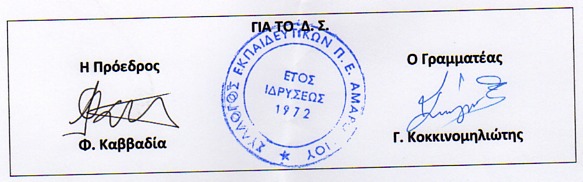 